Ngày ________________Kính Thưa Quý Phụ Huynh / Người Giám Hộ:Là một học sinh Học Anh ngữ (ELL), con em quý vị, ___________________________theo học trong chương trình ________________________.  Mùa xuân này con em quý vị được thữ nghiệm để xác định sự tiến bộ và thành thạo khả năng Anh ngữ của mình qua sự sử dụng tài liệu “BảnThi Thữ nghiệm của Tiểu Bang Nữu Ước để Xác định Trình độ Thành Đạt Tiếng Anh Như Một Ngôn Ngữ Thứ Hai” (New York State English as a Second Language Achievement Test viết tắt NYSESLAT).Mục địch của bức thư này là để thông báo cho quý vị hay rằng con em quý vị có đủ khả năng tiếng Anh để không còn là học sinh Học Anh ngữ (ELL) bởi một trong những điễm dưới đây [chọn một]:	Được số điểm ở cấp cao nhất (Chỉ Huy – Commanding Level) của bài thi NYSESLAT	Được số điểm ở cấp Mở Rộng (Expanding) của bài thi NYSESLAT và điểm Cấp Ba trở lên trong cuộc Thữ Nghiệm Ngữ Văn Tiếng Anh Của Tiêu Chuẩn Học Nồng Cốt Phổ Biến Chung Cấp 3-8 (Common Core English Language Arts Test Grades 3-8)	Được số điểm ở cấp Mở Rộng (Expending) của NYSESLAT và với số điễm 65 hoặc cao hơn trong kỳ thi Nhiếp Chính Anh ngữ (English Regents Exam)Dựa trên những kết quả này, con em của quý vị bây giờ là một cựu học sinh Học Anh ngữ (former ELL).  Là một cựu học sinh Học Anh ngữ (former ELL), con em quý vị có quyền nhận ít nhất hai năm dịch vụ của Chương Trình Dành Cho Cựu Học Sinh Học Anh ngữ và hai năm giúp đở của phòng thử nghiệm với những nguồn liệu cần thiết trong những cuộc thi xác nghiệm của tiểu bang Nữu Ước. Giáo viên của con em quý vị sẽ thông báo cho quý vị về những dịch vụ khác có sẵn dành cho con em quý vị.Trân trọng, Hiệu Trưởng hoặc Người Đại Diện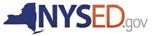 ELL EXIT LETTER--SCHOOL MUST MAINTAIN COPY IN STUDENT'S CUMULATIVE RECORD